ОТЧЕТпо трудоустройству выпускников кафедры «Технология производства продуктов питания» за 2022 годПищевая промышленность нашей республики является высокотехнологичной и наукоемкой отраслью, предъявляющей высокие требования к молодым специалистам. Она одна из приоритетных, постоянно и динамично развивающихся отраслей. Сейчас достаточно много открываются новые, а имеющиеся  предприятия пищевой промышленности расширяют производство и ассортимент продукции.  Создаются и возрождаются бродильные производства, виноделие, которые остро нуждаются в высококвалифицированных специалистах. Одним из важных показателей, характеризующих качество подготовки специалистов высшими учебными заведениями, является востребованность наших выпускников на рынке труда и их трудоустройство.  Выпускники кафедры «Технология производства продуктов питания» показывают высокие результаты трудоустройства, в пределах от 85-100%. Рисунок -  Диаграмма трудоустройства выпускников кафедры ТППП 2017-2022гг. (бакалавры)Наши выпускники связаны с наиболее востребованной сферой деятельности – производством продуктов питания поэтому,  благодаря тщетным усилиям ведущих специалистов кафедры, студенты проходят  производственную и пред квалификационную практики по всем специальностям на предприятиях, что существенно важно, для  успешного выполнения выпускной квалификационной работы бакалавра.Выпускники кафедры «Технология производства продуктов питания» – достаточно квалифицированы и способны заниматься технологической, коммерческой, преподавательской и научно-исследовательской деятельностью и успешно работать на любом предприятии по производству пищевых продуктов.  	Так как каждый студент занимается  научной работой, некоторые выпускники успешно могут сочетать учебу с работой, причем выполняют научно-исследовательские  работы на данных предприятиях.Для повышения эффективности усвоения учебного материала, приобретения коммуникабельности уже в течении пяти лет, студенты всех специальностей побывали по программе мобильности студентов и преподавателей в городах Душанбе и Алматы, пройдя семестровую учебу а также учебную и производственную практики на пищевых  предприятиях соседних республик. В этом учебном году мобильность студентов и преподавателей было продолжено  в  режиме онлайн.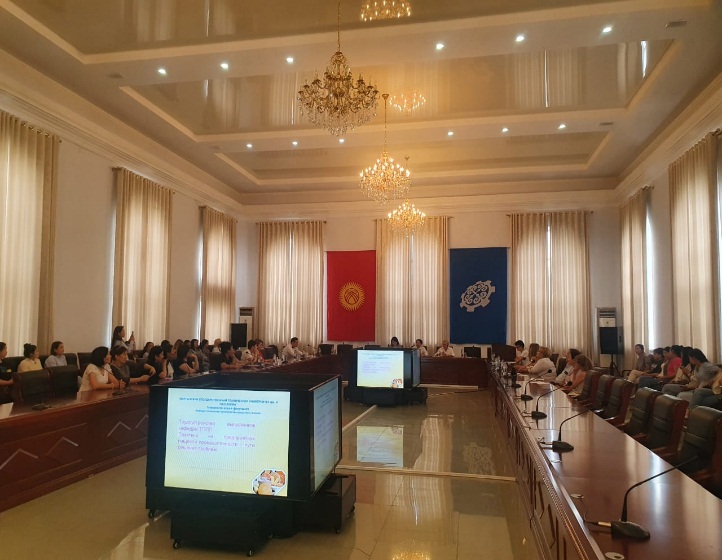 Сотрудничество между университетами и предприятиями является ключевым инструментом, как повышения качества образования, так и наиболее эффективного использования знаний на производстве. Для повышения эффективности взаимодействия как обычно  проведены  «круглые столы», «Ярмарка вакансий» с руководителями ведущих предприятий пищевой промышленности, где обсуждались пути и формы успешного взаимовыгодного сотрудничества. В отчетном году  организован и проведен сотрудниками кафедры Круглый стол на тему Пищевая промышленность – развитие, проблемы, кадры (21.06.2022 г). Участниками Круглого стола были руководители пищевых производств, руководители КГТУ и сотрудники кафедры ТППП.  Мероприятие прошло в хорошей рабочей обстановке, где поднимались вопросы трудоустройства и проведения практик на предприятиях пищевой промышленности. Руководители предприятий отметили что практику студенты проходят на предприятиях и многие из них с срок и обязательно. Но присутствие преподавателей на предприятии - это под вопросом. Производственники не всегда могут уделять внимание практикантам¸ так как во время производственной практики на предприятиях сезон интенсивной работы. И вопрос наставничества не был поддержан многими представителями производств.  На мероприятии,  присутствовали  ведущие специалисты предприятий: директор производством  ЗАО “Шоро” Осмонбаев Н.М., гл. технолог ОсОО «Аль Халял»  Бахтызина М.Ю.,  Нач. отдела кадров ОсОО «Адал Азык» Орумбаева Э.Т., гл. технолог ТД “Куликовский” Мамбеталиева И.Ф. и технолог Солдатова В.А.,  ген.  директор НХИ Шефнер А.М., гл. Технолог ОсОО “АЗО-Элита” Токтарова Г.А. и технолог Клясс С.     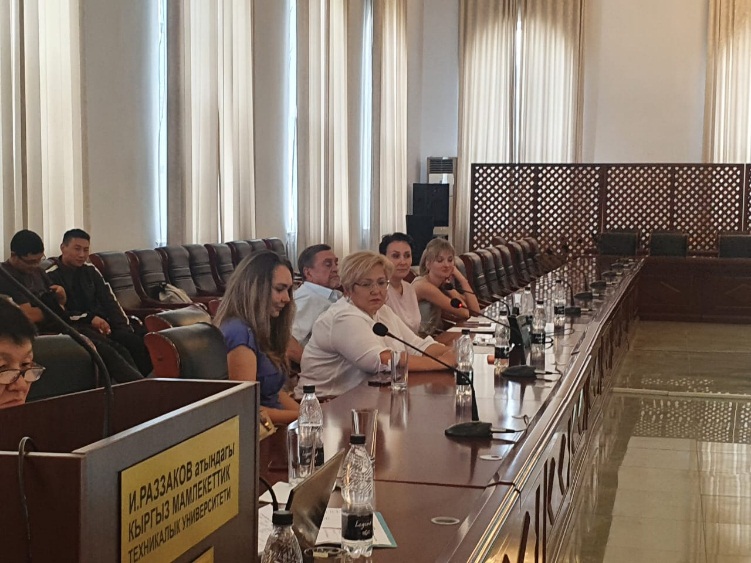 Продолжается работа по анкетированию  работодателей среди руководящего состава инженерно-технического персонала  предприятий пищевой промышленности, с которыми сотрудничает кафедра технологии производства продуктов питания. По сравнению с предыдущими годами мнение работодателей о выпускниках складывается  в более лучшую сторону. Как видно по результатам анкетирования не на всех предприятиях работают наши выпускники, но это связано лишь с отдаленностью региона где находятся предприятия. Работодатели положительно отзываются о молодух специалистах по теоретической готовности, организаторских, коммуникативных навыках и способностях познавать новое. Производственники отмечают, что   профессиональная  подготовка технологов резко отличается по сравнению с другими специальностями. 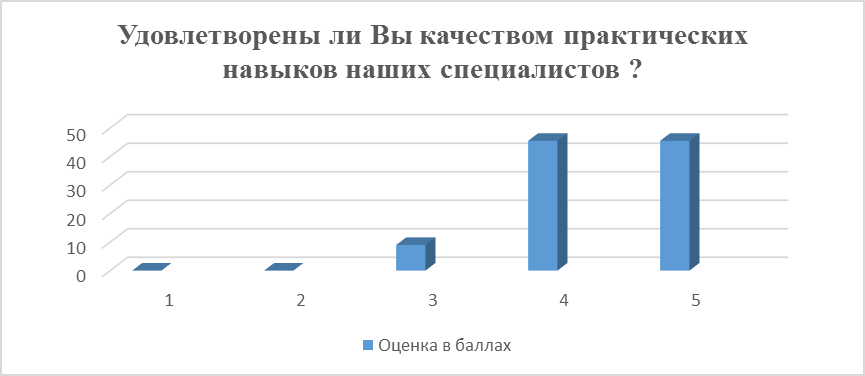 Наряду с этим необходимо отметить, что при анкетировании удовлетворенность работодателей практическими навыками выпускников  достаточно высока  по сравнению с предыдущими годами. 	В предложениях и рекомендациях отмечено, что необходимо усилить работу по знаниям современного технологического оборудования по производству сухого обезжиренного молока и сливочного масла методом преобразования. Также отмечены пожелания углубить знания   в области инженерного обеспечения технологических процессов при  производства молочных продуктов.В 2022 году выпуск кафедры составил  - 52 студента, которые получили дипломы бакалавров по четырем специальностям: «Технология молока и молочных продуктов», «Технология мяса и мясных продуктов», «Технология хлебобулочных макаронных и кондитерских изделий», «Пищевая биотехнология».                    С 2015 года на кафедре, для анализа и  совершенствования  работы по подготовке кадров проводится анкетирование   выпускников и  работодателей для того чтобы знать недостатки в работе и вовремя их исправить. Результаты анкетирования анализируются путем составления диаграмм  и делаются выводы, которые обсуждаются на заседании кафедры для дальнейшего руководства в работе каждого преподавателя.	По результатам анкетирования на протяжении 5 лет видно, что выпускники кафедры достаточно уверены  в своей компетентности, это видно по проценту  в реальной уверенности   трудоустройства  по специальности. И  связанно с тем, что по прохождению предквалификационной практики студенты стараются попасть на предприятия,  где они хотели бы работать в дальнейшем. И часто представители производств по окончанию практик делают приглашения выпускникам на работу.Как видно из данных трудоустройства и анкетирования выпускников кафедры многие из них работают по выбранной специальности и достаточно успешно, хочется верить,  что в этом есть и заслуга работников кафедры ТППП, потому что ППС сохраняет и преумножает традиции преподавания, воспитания молодежи и культурную этику кафедральной жизни на протяжении долгих лет.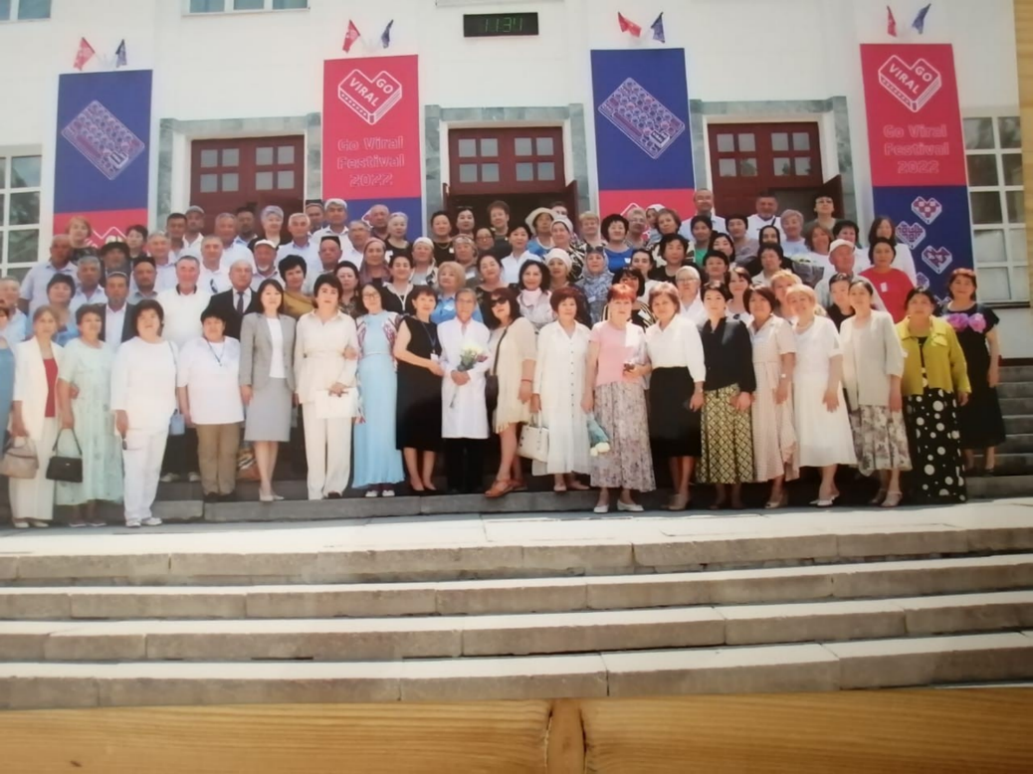 Этому подтверждение 40-летний Юбилей выпускников 1982 года, который прошел 10 июня 2022 года в стелах университета. Участвовало 90 выпускников их Кыргызстана, Узбекистана и Каракалпакии. Многие выпускники успешно работали или еще работают в пищевой промышленности и сделали успешную карьеру на производстве и в бизнесе.Сведения о базе данных по предприятиям на кафедре «Технология производства продуктов питания», с которыми заключены договора по  трудоустройству выпускниковСведения по трудоустройству выпускников кафедры ТППП за 2022г.Ответственный по трудоустройству выпускников каф. ТППП, доцент                                     Мамбетова А.Ш.№Ф.И.О.ГруппаНаименование предприятияТемы работРуководитель1Канатбекова ДианаМЛ-1-18ЧП с. СокулукРазработка сыра «Камамбер» из козьего молокаМусульманова М.М.1Эркинова ЭлимаМЛ-1-18ЧП Фоменко А. г. АлматыИзучение совершенствования технологии производства нежирного курута. Расчет НрМамбетова А.Ш.6Кыялбекова  БегимайМл-1-18ОсОО «Онтайм»Разработка технологии производства нежирного курута из восстановленного молока. Расчет Нр.Мамбетова А.Ш.ПрофильПеречень предприятийТехнология мяса и мясных продуктовОсОО «Баркад», ОсОО «Риха», ОсОО «Аль-Халал», ОсОО , ОсОО «Тойбосс», ОсОО «Агрокуш». Технология молока и молочных продуктовОсОО «Семейные традиции», ОсОО «Кан Сут», ЗАО «Шоро», ОсОО «Ак Жалга», ОсОО «Бекпр» , ОсОО «Ат Башы сут», ОсОО «Шин Лайн»Технология хлеба, кондитерских и макаронных изделийОсОО  АЗО «Элита», ОсОО «Саамал», ОсОО «Куликовский торт», «Общественное объединение пекарей», ОАО «Независимая хлебная инспекция» , ОсОО «Ширин», ОсОО «Графский торт», ОсОО «Наша Марка».Пищевая биотехнологияЗАО «Bear-Beer», ОсОО «Винодел», ОсОО «Биовит», ОсОО «Кант Сут», , ОсОО «Кыргыз коньягы», ОсОО «БЕКПР», ОсОО «Абдыш- Ата»., ОсОО «Арония-Фарма»,Количество выпускниковКоличество выпускниковТрудоустроены (по фамильно)Трудоустроены (по фамильно)% трудоустройствадневн.заочн.дистанц.Ф.И.О. выпускникаМесто и  должность% трудоустройства123458гр. МС (б) -1- 18гр. МС (б) -1- 18100%8Алымбекова Аэлита НурбековнаIT-компания - оператор100%8Аспекова Айдай ТилековнаОсОО «Салих»» - лаборант100%8Джумашбеков Тилек ОнолбековичСКК «Амаль куш – технолог убойного цеха100%8Еремченко ЕкатеринаОсОО «Новопавловские колбаски» (филиал «Риха») – пом. технолога100%8Ким АннаОС «Евразия» - эксперт по пищевой продукции100%8Омарова НазираУехала на ПМЖ в Республику Казахстан. Орган по сертификации – эксперт по пищевой продукции100%8Турсункулова УлданаОсОО «Аброй Групп» - пом. технолога100%Улпиджанова МадинаОсОО «ДилНур Кей Джи» (ТМ “Ал-Халал”) – пом. технолога19гр. МЛ (б) -1- 18гр. МЛ (б) -1- 1879%19Абдылдаева Анара БактияровнаКГТУ им. И. Раззкакова, каф. ТППП – лаборант. Магистратура  КГТУ79%19Абдышова Лазиза Жалиловна«Мунара Строй» - офис менеджер79%19Агеева АленаНе работает79%19Алманбетов Адилет АкылбековичОсОО « SaiNoor»  - технолог79%19Бактыбек кызы ЖанараДекретный отпуск79%19Белоцерковский Александр ВячеславовичКафе-бар «Жираф» - администратор79%19Досоева Назик ДосоевнаНе работает79%19Зубарева Анна СергеевнаАО «Бишкек сут» - микробиолог79%19Канатбекова Диана КанатбековнаОсОО «Letꞌs  Go» - микробиолог79%19Карагулов КалысЧП предприниматель79%19Курманбекова Баян КурманбековнаКГМА - лаборант79%19Кыялбекова Бегимай  Дөөлөтовна«BISHKEK EXPO» -инженер лаборантМагистратура КГТУ, каф ИП79%19Мамытова Айдана данияровнаМагистратура КГТУ, каф. ТППП79%19Мусаева Мээрим РысбековнаЧастный предприниматель79%19Мустапакулова Нуризат СулайманкуловнаНе работает79%19Рустанбекова Касиет РустанбековнаОсОО «Letꞌs  Go» - инженер лаборант79%19Талантбекова Ширин ТалантбековнаОсОО «Кант сут» - инженер лаборант79%19Турсунов Абду Ришад АхмедовичЧП Кафе уйгурской кухни - повар79%19Эркирова Элима ЭркиновнаОсОО «Letꞌs  Go» - инженер  отдела  качестваМагистратура КГТУ, каф ТППП79%2гр. МЛ (б)дот -1- 17100%2Бакытбек уулу ЭлеманЧП Станция технического обслуживания100%2Ишенбаев Бекзат НурлановичЧастный фермер100%10ХМК(б)– 1 - 18ХМК(б)– 1 - 1870%10Абдыкулова Аяна ТурарбековнаЧастный предприниматель70%10Балий кызы БегайЗАО «Бишкекский Мелькомбинат» - лаборант70%10Белек кызы ГульмирДекретный отпуск70%10Жайчибекова Жылдыз ЭльдарбековнаМагистратура – профиль «Управление качеством», Томский Университет, РФ70%10Кыдыкова Жылдызай БакытовнаЗАО «Акун» - офис менеджер70%10Матеева Галия РинатовнаМагистратура – профиль «Управление качеством», Томский Университет, РФ70%10Матсаев Айтмат КамчыбековичФермерское хозяйство - фермер70%10Нуритдинова Мадина ФаильевнаДекретный отпуск70%10Нуркулова Арууке ТаалаевнаНе работает70%10Таштанбеков Ергалы ЧеттикбековичЧП «Мурас» - мастер70%9ХМК(дот)– 1 - 17ХМК(дот)– 1 - 1777,8%9Асылбекова Кумушай КенжебековнаДекретный отпуск77,8%9Данияр кызы ДамираРесторан «Салкын Тор» - повар кондитер77,8%9Захарова Олеся СергеевнаЧастный предприниматель77,8%9Картлыкова Зоя СалиховнаКД» Куликовский» - лаборант77,8%9Макаркина Виктория АндреевнаДекретный отпуск77,8%9Орункулова Мээрим НурдиновнаКД» Куликовский» - технолог77,8%Сынтырбекова Назгуль УлановнаЧП «Флора» - дизайнерШаповалова Елена ВалерьевнаНурТелеком «О» - операторЮсупова Фатима ибраимовнаЧастный предприниматель. РКНаправление - 720200 «Биотехнология», профиль «Пищевая биотехнология»Направление - 720200 «Биотехнология», профиль «Пищевая биотехнология»Направление - 720200 «Биотехнология», профиль «Пищевая биотехнология»Направление - 720200 «Биотехнология», профиль «Пищевая биотехнология»Направление - 720200 «Биотехнология», профиль «Пищевая биотехнология»4-гр. БТ(б) -1- 18гр. БТ(б) -1- 18100%4-Исабаева Акылай СапарбековнаМагистратура – КГТУ, каф. ТППП биотехнологии100%4-Калыалыева Айдана АдыловнаОсОО «Letꞌs  Go» -  специалист по контролю качества100%4-Кубанова Айдай КубановнаОсОО «Letꞌs  Go» -  микробиолог100%4-Саламатова  Жайнагул СаламатовнаОсОО «Letꞌs  Go» - специалист по контролю качества100%387ИТОГО87,8%